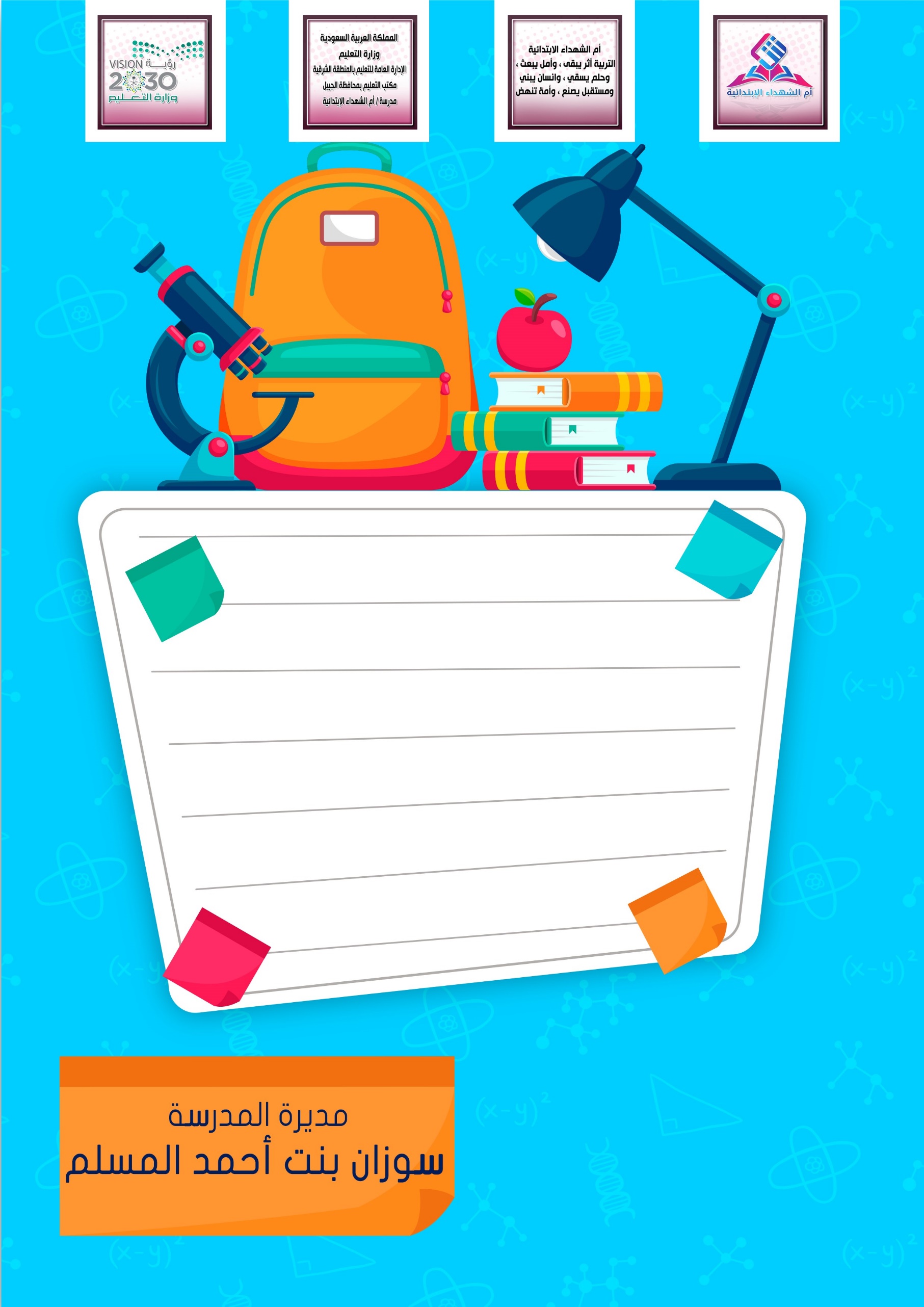 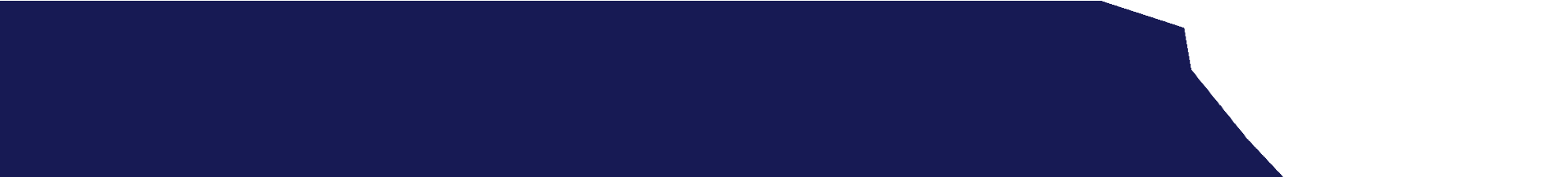           استمارة متابعة الموظفات في إدخال الغياب في برنامج فارس   لشهر .............................. الفصل الدراسي ............................... لعام : ............14هـ ماســـــــــم الموظفــة اليـــــومالتــــــــاريــــخنوع الغيابتسديده في فارسإرفاق ما يثبتملاحظات.... / .... / ...14هـ.... / .... / ...14هـ.... / .... / ...14هـ.... / .... / ...14هـ.... / .... / ...14هـ.... / .... / ...14هـ.... / .... / ...14هـ.... / .... / ...14هـ.... / .... / ...14هـ.... / .... / ...14هـ.... / .... / ...14هـ.... / .... / ...14هـ.... / .... / ...14هـ.... / .... / ...14هـ.... / .... / ...14هـ.... / .... / ...14هـ.... / .... / ...14هـ.... / .... / ...14هـ.... / .... / ...14هـ